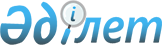 О президенте и Наблюдательном совете топливно-энергетической компании "ЮТЭК"
					
			Утративший силу
			
			
		
					Постановление Кабинета Министров Республики Казахстан от 7 августа 1995 г. N 1089. Утратило силу - постановлением Правительства РК от 29 сентября 2005 г. N 964



      В целях реализации постановления Кабинета Министров Республики Казахстан от 29 апреля 1995 г. N 602 
 P950602_ 
 "О мерах по улучшению работы предприятий топливно-энергетического комплекса южного региона республики" Кабинет Министров Республики Казахстан постановляет:


     1. Назначить Дузбаева С. президентом топливно-энергетической компании "ЮТЭК".


     2. Утвердить в состав Наблюдательного совета топливно-энергетической компании "ЮТЭК" от собственника государственного пакета акций:


     Балгимбаева Н.У. - Министра нефтяной и газовой промышленности


                        Республики Казахстан - председателем


                        Совета


                          Членами совета:


     Храпунова В.В.   - Министра энергетики и угольной 


                        промышленности Республики Казахстан


     Калмурзаева С.С. - Председателя Государственного комитета


                        Республики Казахстан по управлению 


                        государственным имуществом


     Байгельдиева У.  - главу Жамбылской областной администрации


     Хасанова Т.      - президента Государственной холдинговой


                        компании "Мунайгаз"


     Мадиева Б.М.     - начальника ведущего управления 


                        Государственного комитета Республики 


                        Казахстан по управлению государственным


                        имуществом


     Галимгереева Б.Ж.- советника Министра нефтяной и газовой


                        промышленности Республики Казахстан


     Дузбаева С.      - президента топливно-энергетической


                        компании "ЮТЭК"


     3. Поручить председателю Наблюдательного совета заключить контракт с президентом данной компании. 


  Премьер-министр



Республики Казахстан

					© 2012. РГП на ПХВ «Институт законодательства и правовой информации Республики Казахстан» Министерства юстиции Республики Казахстан
				